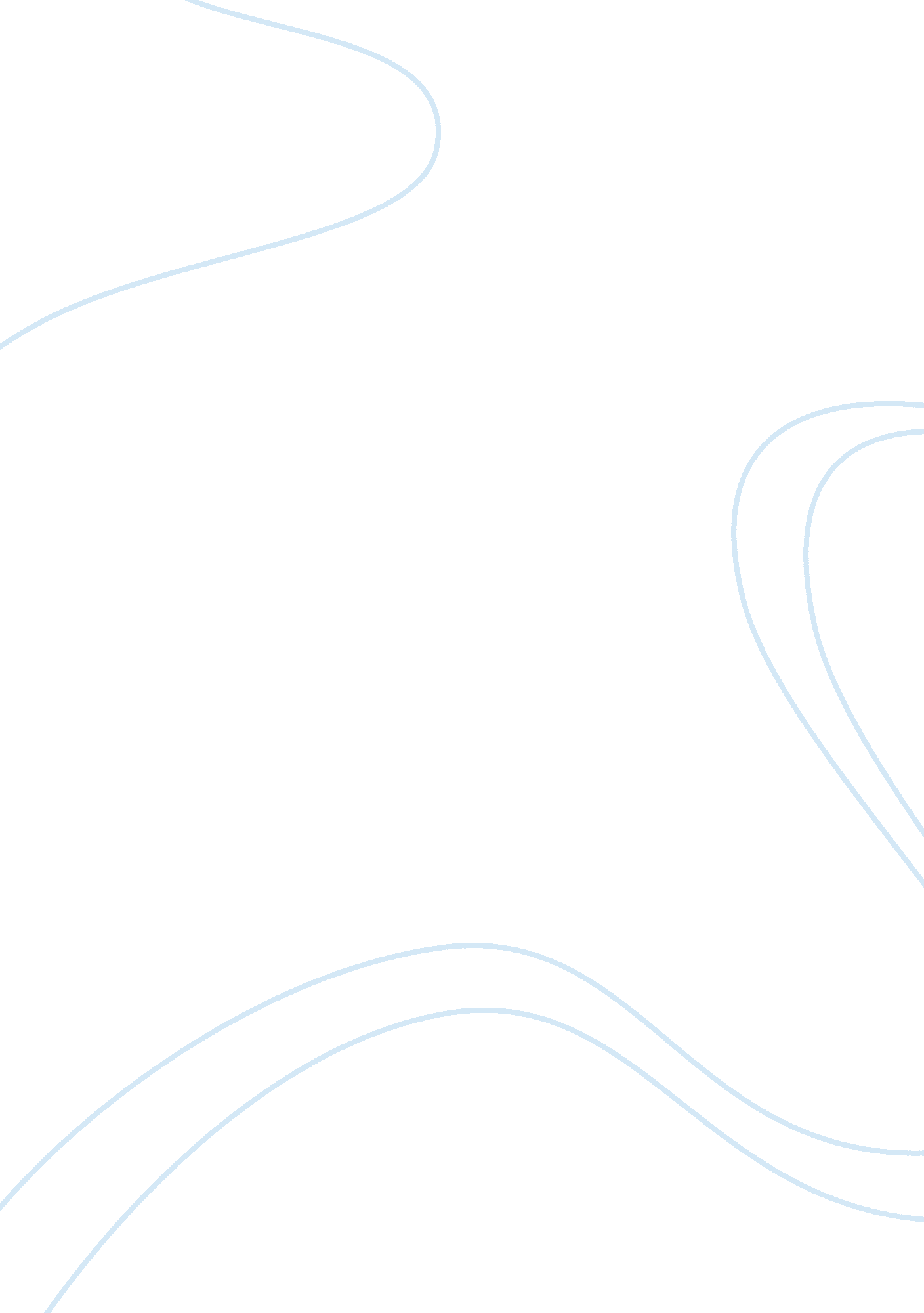 What makes me qualified for this roleLife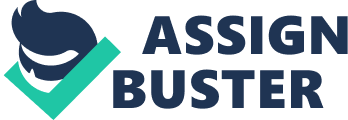 I think I fit the role of a staff member on the network for multiple reasons. I think these reasons are unique and fit, as they show my qualities and expertise, and why I should be chosen other applicants for the position. To start off, I’ve been on the network for enough time to understand the ins and outs of the community and it’s server, forum, and other communication platforms. This is extremely crucial for a staff member, because without the experience on the network I’ve accumulated, I wouldn’t be able to answer player questions and properly do my job as a staff member. I believe that I have enough knowledge of the server and its attributes to make an impact and deliver the responsibilities I was given as a staff member. Also, from my time on the network, I’ve been active and dedicated to the server. Whenever I’m able to get on, I do. You can always find me actively speaking in the chat, creating friendships and helping players out. Essentially, I’m already a staff member in a sense because I’m always on the server, helping out people. Activity is extremely important for a staff position because without it, you’re not online and you’re not providing your help to players on the server. I believe that I’ve shown this characteristic time and time again, which is something other applicants may not have been doing, or doing more of. I think it’s important to also address my professional and mature attitude. Although I am and have been told to appear as a friendly and nice person, when being a staff member, you have to be strict and enforce the rules. As a staff member, you have to be mature and professional because players are idolizing you and hold you at high respect, so to give the server a good reputation, you have to be mature. Being immature will get in the way of my responsibilities and expectations, so although I will be friendly and will joke around, I will never cross the line and always show maturity and responsibility when representing the server as a staff member. An additional characteristic about me is that I am a great multitasker. I’ve been in numerous situations in my past where I have 2 big tasks going on at once, and never had I run into a situation where I wasn’t able to complete either assignment. Why is this important for a staff member? Well, staff members are constantly tasked with this situation daily. They get online and automatically receive 2 reports of rule breakers, they check the forum and have 4 forum messages of players requesting donation support and asking questions, and to top it all off, they only have 30 minutes until they have to leave for dinner. To another person, this may seem like a hassle, and they may even just log off from frustration – not me. I will complete the in-game questions and reports ASAP, and then head off the server just for 5 minutes to deal with the forum questions, and then head back in-game to moderate the server. This also shows my flexibility and patience, a trait that probably isn’t in the arsenal of other staff candidates. I am a great person to depend on when you need a task or job completed. I have a lot of experience with staffing and commands, so I have the ability to help you out if you have any small tasks to be completed. Other players may say they don’t have the time, and even if I have a packed schedule, I will fit it in and complete it before the timeframe provided; and if I can’t complete the assignment, I will honestly let you know without being nervous. I think a great comparison for this is Leslie Knope, from the show Parks & Recreation. Leslie is a person who is constantly working, fitting things into her schedule, but it never shows that she’s nervous or packed with meetings and expectations because she’s always completing them to the highest of her ability, staying up until 3 in the morning to complete assignments. If you want an honest comparison to my work, you should definitely check that show out. As mentioned before, I have a friendly and positive attitude alongside my professional and mature attributes. This is another important quality a staff member should have, because without it, players will not trust you. Also, the main reason you are a staff member is to create a positive and enjoyable environment for the players on the server and forum, and how are you supposed to do that without having that chip where you can lighten a player’s day, or help get someone’s stuff back. I’m a person who loves to joke around, have fun, and make new friends, which is exactly someone who you’d like to have on a staff team. Teamwork and cooperation is very important when being on a team, especially a MC staff team, but it’s also crucial to have independence and the skills to do so. I have the ability to adapt to either situation, and feel comfortable either way. Working with a team is very beneficial and something I like doing, because I’m able to use my own creative ideas and fuse them with other team member’s ideas to create something unique, inspiring, and enjoyable for the server. I also am able to work independently, though, because I have the skills to use my creativity and experience to create and innovate. It’s more difficult than you think to work in different situations, and I think that I’m one of the few if not only applicant who’s able to adapt to different work environments. Finally, I’m an effective communicator and am almost always able to be reached. Whether it’d be Discord, Forum, or the staff communication platform, I’m online for at least 12 hours a day. I’m always able to be contacted, and can almost always be able to get online and deal with an issue or help with moderation, if necessary. I’ve given you 8 reasons why I should be accepted as a staff member. Eight, ocho, huit reasons as to why I’m the right man for the job. And that’s not all. I can tell you on and on about how I’m the right guy, and that I should be accepted. If I’m accepted, I’ll show you how dedicated I am to this server. I’ll show you my loyalty, my maturity, my flexibility, and my skills. 